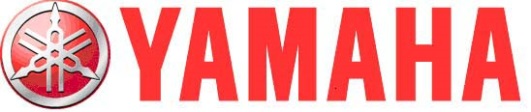 PLAYER DEVELOPMENT GRANT APPLICATIONThe Pacific Northwest Section is proud to join with our friends at Yamaha to present the YAMAHA PLAYER DEVELOPMENT GRANT PROGRAM. This initiative reflects both our commitments to growing the game of golf in the great Northwest.This opportunity is open to all Pacific Northwest Section Members and Associates in good standing who seek funding to help support their own Player Development programs. This program is focused on all programming, youth and adult.Our goals are to provide as many grants as possible, with a maximum of $1,000 per grant. We will focus on enhancing your programs rather than fully funding them.As a newer program, we are looking to you to help define the needs of professionals in the Northwest. Do you need funding to buy rental sets for your beginner classes, do you need funding for a meet and greet reception to introduce Get Golf Ready, do you want to offer scholarships to potential students to pay half of their registration fees, do you need part of the cost of a booth at the Home Show?  The list could be endless.  The Committee will consider all requests.The attached application is designed to be efficient to complete, but please provide sufficient details. While we don’t intend this to be an exercise in grant writing, a sloppy, vague application will hurt your chances.At the end of the grant we’ll have two requests. First, provide documentation on the use of the funds with receipts and second, write a short one page “Best Practice” on your program that we can share with other professionals through our website.  We have a template for you to use to keep things consistent.The Grant Application is available as a Word file or as an editable pdf, simply type your responses to each question.  If the file grows to additional pages, we certainly welcome the detail. Applications are due no later than March 29, 2024.  Please email to ahinzpeter@pgahq.comPLAYER DEVELOPMENT GRANT APPLICATIONPGA Professional:	Facility:	Email:	Phone:	Amount Requested:	Date Needed:	Return to: ahinzpeter@pgahq.com Provide a short summary of the program you are requesting funds to support.Tell us about the golfers this grant will serve.Tell us specifically how funds will be utilized.What follow up documentation will you be able to provide on the use of this grant?